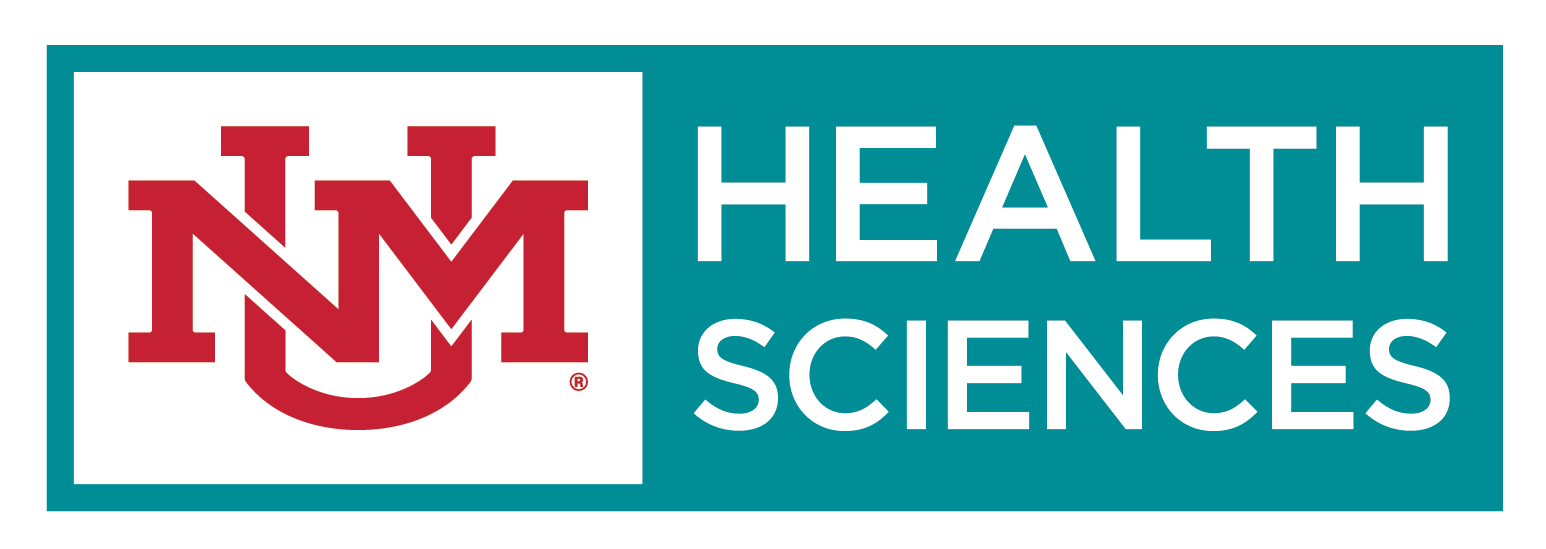 Pediatric PT & OT Virtual Continuing Education Series 2022 Schedule“PT Study Group”For: Pediatric physical therapists, occupational therapists & related professionalsWhen: Thursday evenings, 6:00 - 8:00 pm Via ZOOM technologyCost:  PT and OT CEU’s offered at no costThe trainings are offered via ZOOM technology.  Register for each webinar in advance.  https://zoom.us/webinar/register/WN_H6GfABfjQ7OcazgaKhHo8gAfter registering, you will receive a confirmation email containing information about how to join the webinar.  If you have questions about technology, contact IT support at the CDD ahead of time at HSC-CDDTS@salud.unm.edu or (505)272-5932.Thanks to the New Mexico Leadership Education in Neurodevelopmental Disabilities at the Center for Development and Disability (CDD) and the UNM HSC Department of Pediatrics, Occupational Therapy Program for sponsoring these educational efforts!  Two (2) contact hours of free PT and OT CEUs are provided for each seminar.  For questions, contact Sandy Heimerl at sheimerl@salud.unm.edu.  Her cell is (505)550-7816, if you need to contact her for any reason during the meetings. Dates (Thurs)TopicPresenter(s)/Facilitator(s)Feb 10, 2022Attachment-based, Trauma Informed PracticeHeidi Sanders, MA, OTR/L, Lecturer II UNM OT ProgramApril 7, 2022 Introduction to Deaf-Blindness Molly McLaughlin, MA, OT/L NM Project for NM Children and Youth who are Deaf-blind Natasha Aymami, MA, COMS, NIC Helen Keller National CenterSept 8, 2022Sensory Processing Measure-2: What's NewDiane Parham, PhD, OTR/L, FAOTA, Professor UNM OT ProgramNov 10, 2022Hypotonic Cerebral Palsy Margaret Armstrong, MDUNM SOM Cerebral Palsy Clinic 